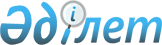 О согласованных действиях государств - членов Евразийского экономического союза в области развития экспортного потенциала сельскохозяйственной продукции и продовольствияРекомендация Коллегии Евразийской экономической комиссии от 13 декабря 2016 года № 30

      Коллегия Евразийской экономической комиссии в соответствии с пунктом 11 плана мероприятий по реализации Концепции согласованной (скоординированной) агропромышленной политики государств – членов Таможенного союза и Единого экономического пространства, утвержденного Решением Высшего Евразийского экономического совета от 21 ноября 2014 г. № 94,



      на основании подпункта 10 пункта 7 статьи 95 Договора о Евразийском экономическом союзе от 29 мая 2014 года,



      в целях развития экспортного потенциала сельскохозяйственной продукции и продовольствия, а также создания условий развития сотрудничества для продвижения на рынки третьих стран сельскохозяйственной продукции и продовольствия, произведенных в государствах – членах Евразийского экономического союза (далее – государства-члены),



      учитывая прогнозы развития мирового рынка сельскохозяйственной продукции и продовольствия,



      рекомендует государствам-членам с даты опубликования настоящей Рекомендации на официальном сайте Евразийского экономического союза при разработке и реализации мер, направленных на развитие экспорта сельскохозяйственной продукции и продовольствия, а также при определении перспектив развития внешнеэкономической деятельности учитывать:

      а) публикуемые на официальном сайте Евразийского экономического союза и актуализируемые на постоянной основе:

      сводный обзор о мерах и механизмах поддержки экспорта сельскохозяйственной продукции и продовольствия, применяемых в государствах-членах и ведущих странах – экспортерах сельскохозяйственной продукции и продовольствия;

      перечень основных стран – импортеров мяса и мясопродуктов, молока и молокопродуктов, зерна, масел растительного происхождения и сахара, а также особенности регулирования импорта таких товаров в данных странах, определенные в результате анализа конъюнктуры мировых рынков сельскохозяйственной продукции и продовольствия;

      б) перечень действующих общих для государств-членов рынков сбыта сельскохозяйственной продукции и продовольствия согласно приложению.      Председатель Коллегии

      Евразийской экономической комиссии         Т. Саркисян

ПРИЛОЖЕНИЕ             

к Рекомендации Коллегии     

Евразийской экономической комиссии

от 13 декабря 2016 г. № 30    

                            ПЕРЕЧЕНЬ

    действующих общих для государств – членов Евразийского

       экономического союза рынков сбыта сельскохозяйственной

                    продукции и продовольствия*_______________________

*По данным таможенной статистики внешней торговли товарами Евразийского экономического союза за 2014 – 2015 годы.
					© 2012. РГП на ПХВ «Институт законодательства и правовой информации Республики Казахстан» Министерства юстиции Республики Казахстан
				Группа ТН ВЭД ЕАЭСРынки сбыта01 Живые животные?Китай, Монголия, Таджикистан, Узбекистан02 Мясо и пищевые мясные субпродуктыКитай, Таджикистан, Узбекистан, Украина03 Рыба и ракообразные, моллюски и прочие водные беспозвоночные?Грузия, Дания, Германия, Китай, Литва, Нидерланды, Польша, США, Узбекистан, Украина, Франция, Эстония04 Молочная продукция; яйца птиц; мед натуральный; пищевые продукты животного происхождения, в другом месте не поименованные или не включенныеГрузия, Китай, Молдова, ОАЭ, Таджикистан, Туркмения, Украина05 Продукты животного происхождения, в другом месте не поименованные или не включенныеВьетнам, Китай, Республика Корея07 Овощи и некоторые съедобные корнеплоды и клубнеплоды?Афганистан, Германия, Грузия, Литва, Индия, Иран, Молдова, Таджикистан, Туркмения, Узбекистан, Украина08 Съедобные фрукты и орехи; кожура цитрусовых плодов или корки дыньГермания, Ирак, Китай, Литва, Монголия, Таджикистан, Узбекистан, Эстония09 Кофе, чай, мате, или парагвайский чай, и пряностиГермания, Грузия, Китай, Монголия, Таджикистан10 ЗлакиГермания, Грузия, Иран, Италия, Латвия, Литва, Норвегия, ОАЭ, Польша, Таджикистан, Туркмения, Узбекистан11 Продукция мукомольно-крупяной промышленности; солод; крахмалы; инулин; пшеничная клейковинаАфганистан, Грузия, Китай, Таджикистан, Туркмения, Узбекистан12 Масличные семена и плоды; прочие семена, плоды и зерно; лекарственные растения и растения для технических целей; солома и фуражАвстрия, Афганистан, Бельгия, Германия, Грузия, Иран, Китай, Латвия, Монголия, Нидерланды, Польша, Республика Корея, Узбекистан15 Жиры и масла животного или растительного происхождения и продукты их расщепления; готовые пищевые жиры; воски животного или растительного происхождения?Афганистан, Германия, Китай, Литва, Норвегия, Таджикистан, Узбекистан, Украина16 Готовые продукты из мяса, рыбы или ракообразных, моллюсков или прочих водных беспозвоночныхГрузия, Китай, Молдова, Таджикистан, Туркмения, Украина17 Сахар и кондитерские изделия из сахараГермания, Грузия, Китай, Литва, Монголия, Таджикистан, Туркмения, Узбекистан, Украина18 Какао и продукты из негоГермания, Грузия, Китай, Монголия, Таджикистан, Туркмения, Узбекистан, Украина19 Готовые продукты из зерна злаков, муки, крахмала или молока; мучные кондитерские изделияГермания, Грузия, Китай, Молдова, Монголия, Таджикистан, Туркмения, Узбекистан, Украина20 Продукты переработки овощей, фруктов, орехов или прочих частей растенийКитай, Монголия, США, Таджикистан, Туркмения, Узбекистан, Украина21 Разные пищевые продуктыГермания, Грузия, Китай, Латвия, Молдова, Монголия, ОАЭ, Таджикистан, Туркмения, Узбекистан22 Алкогольные и безалкогольные напитки и уксусГермания, Грузия, Китай, Латвия, Литва, Молдова, Монголия, ОАЭ, США, Таджикистан, Туркмения, Узбекистан, Украина, Франция, Чехия23 Остатки и отходы пищевой промышленности; готовые корма для животныхГермания, Грузия, Дания, Иран, Китай, Латвия, Монголия, Норвегия, Польша, Таджикистан, Узбекистан, Швеция24 Табак и промышленные заменители табакаГрузия, Ирак, Монголия, Сирия, Туркмения, Украина